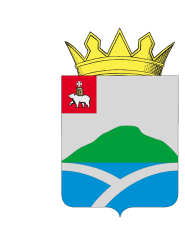 ДУМАУИНСКОГО  МУНИЦИПАЛЬНОГО ОКРУГА ПЕРМСКОГО КРАЯРЕШЕНИЕ         В соответствии со статьями 51, 52 Гражданского кодекса РФ, решением Думы Уинского муниципального округа Пермского края от 30.01.2020 № 60 «Об утверждении структуры администрации Уинского муниципального округа Пермского края», Дума Уинского муниципального округа Пермского края РЕШАЕТ:	 1. Утвердить Положение о муниципальном казенном учреждении «Управление по строительству, ЖКХ и содержанию дорог Уинского муниципального округа»  согласно приложению.	2. Признать утратившим силу:	решение Думы Уинского муниципального округа от 09.12.2021 № 292 «Об утверждении Положения о муниципальном казенном  учреждении «Управление по строительству, ЖКХ и содержанию дорог администрации Уинского муниципального округа».           3. Исполняющему обязанности начальника муниципального казенного учреждения «Управление по строительству, ЖКХ и содержанию дорог Уинского муниципального округа» Кислициной Наталье Дмитриевне в установленном законом порядке зарегистрировать в МИФНС № 17 по Пермскому краю  Положение о муниципальном казенном учреждении «Управление по строительству, ЖКХ и содержанию дорог Уинского муниципального округа».  4. Настоящее решение вступает в силу со дня обнародования.5. Настоящее решение обнародовать на информационных стендах, указанных в решении Думы Уинского муниципального округа Пермского края от 26.03.2020 № 100 «Об Определении мест для обнародования муниципальных правовых актов Уинского муниципального округа Пермского края», и разместить на официальном сайте администрации Уинского муниципального округа Пермского края (www.uinsk.ru).ПОЛОЖЕНИЕО МУНИЦИПАЛЬНОМ КАЗЕННОМ УЧРЕЖДЕНИИ «УПРАВЛЕНИЕ ПО СТРОИТЕЛЬСТВУ, ЖКХ И СОДЕРЖАНИЮ ДОРОГ УИНСКОГО МУНИЦИПАЛЬНОГО ОКРУГА»ОБЩИЕ ПОЛОЖЕНИЯ           1.1. Настоящее Положение разработано на основании Федеральных законов от 06.10.2003 № 131-ФЗ «Об общих принципах организации местного самоуправления в Российской Федерации», Бюджетного кодекса РФ, Гражданского кодекса РФ, Градостроительного кодекса РФ, Жилищного кодекса РФ и определяет правовой статус муниципального казенного учреждения «Управление по строительству, ЖКХ и содержанию дорог Уинского муниципального округа» в системе органов местного самоуправления Уинского муниципального округа Пермского края.           Муниципальное казенное учреждение «Управление по строительству, ЖКХ и содержанию дорог Уинского муниципального округа» (далее – Учреждение) является постоянно действующим отраслевым (функциональным) органом администрации Уинского муниципального округа Пермского края, созданным для выполнения функций  управления в сфере строительной  и дорожной деятельности,  реализации социально-экономических программ, выступая в роли «Заказчика».           Муниципальное казенное учреждение «Управление по строительству, ЖКХ и содержанию дорог Уинского муниципального округа»  создано путем изменения типа муниципального учреждения «Управление по строительству, ЖКХ и содержанию дорог администрации Уинского муниципального района».           1.2. Учреждение в своей деятельности руководствуется Конституцией Российской Федерации, Федеральными законами, Указами Президента Российской Федерации, постановлениями Правительства Российской Федерации, нормативно-правовыми актами Пермской области и Пермского края, правовыми актами Уинского муниципального округа Пермского края и Положением о муниципальном казенном учреждении «Управление по строительству, ЖКХ и содержанию дорог Уинского муниципального округа» (далее- Положение).           1.3. Учреждение  обладает правами юридического лица, имеет самостоятельный баланс, лицевые счета, открытые для учета операций по исполнению доходов и расходов бюджета, печать со своим полным наименованием, а также соответствующие штампы и бланки.           1.4. Полное официальное наименование – муниципальное казенное учреждение «Управление по строительству, ЖКХ и содержанию дорог Уинского муниципального округа», сокращенное официальное наименование – МКУ «УКС и ЖКХ».      1.5. Местонахождение (юридический адрес) Учреждения: Российская Федерация, Пермский край, Уинский район, село Уинское, улица Коммунистическая, дом 1. Почтовый адрес: 617520, Российская Федерация, Пермский край, Уинский район, село Уинское, ул.Коммунистическая, дом 1.            1.6. Учредителем Учреждения является муниципальное образование Уинский муниципальный округ Пермского края, функции и полномочия учредителя от имени Уинского муниципального округа Пермского края осуществляет администрация Уинского муниципального округа Пермского края (далее –Учредитель).           1.7. Учреждение самостоятельно выступает истцом и ответчиком в суде, вправе представлять в суде интересы администрации Уинского муниципального округа Пермского края, в пределах своей компетенции.           1.8. Учреждение  осуществляет свою деятельность во взаимодействии с органами местного самоуправления, их должностными лицами, а также иными организациями и гражданами.           1.9. Утверждение Положения об Учреждении, внесение изменений и дополнений в Положение, прекращение действия Положения осуществляется в соответствии с решениями Думы Уинского муниципального округа Пермского края.ЗАДАЧИ           2.1. Строительство объектов социальной и инженерной инфраструктуры за счет бюджетных средств и внебюджетных источников.           2.2. Разработка проектно-сметной документации для реализации муниципальных программ Уинского муниципального округа Пермского края.           2.3. Содержание автомобильных дорог местного значения и дорожных сооружений на них.           2.4. Реализация государственных, краевых и муниципальных программ.           2.5. Создание информационных банков данных по различным предметам своей компетенции для внутреннего пользования.           2.6. Участие в разработке проектов решений, правовых актов по  строительным вопросам, дорожной деятельности Уинского муниципального округа Пермского края.           2.7. Формирование нормативно-правовой базы, регламентирующей отношения в жилищно-коммунальной сфере Уинского муниципального округа Пермского края.           2.8. Осуществление муниципального контроля в дорожном хозяйстве на территории Уинского муниципального округа Пермского края.ФУНКЦИИ      Для решения возложенных задач Учреждение осуществляет следующие функции:           3.1. Выступает Заказчиком:           по строительству, капитальному и текущему ремонтам объектов социальной и инженерной инфраструктуры;     по разработке проектно-сметной документации объектов строительства, реконструкции, капитального ремонта;по содержанию автомобильных дорог местного значения и дорожных сооружений на  них, в т.ч. на текущий и капитальный ремонты;           3.2. Выступает Исполнителем от имени администрации Уинского муниципального округа Пермского края по реализации государственных, краевых и муниципальных программ.          3.3. Выступает Исполнителем от имени администрации Уинского муниципального округа Пермского края по муниципальному контролю в дорожном хозяйстве на территории Уинского муниципального округа Пермского края.ПОЛНОМОЧИЯ                 В соответствии с возложенными на него задачами Учреждение осуществляет следующие полномочия:                4.1. Организует контроль качества строительно-монтажных работ на объектах бюджетного финансирования.                4.2. Обеспечивает выполнение государственной экспертизы проектов.                4.3. Обеспечивает комплектацию объектов строительства проектно-сметной документацией.                4.4. Заключает муниципальные контракты и иные гражданско-правовые договоры от имени муниципального образования в пределах доведенных Учреждению лимитов бюджетных обязательств, если иное не установлено законодательством, и с учетом принятых и неисполненных обязательств.                4.5. Ведет расчеты с подрядными организациями.           4.6. Готовит предложения по приемке в муниципальную собственность существующих и вновь вводимых объектов.           4.7. Участвует в приемке законченных строительством жилых зданий, объектов культурно-бытового назначения и других объектов.                4.8. Выступает Заказчиком по разработке проектно-сметной документации на строительство объектов.           4.9. Осуществляет систематический надзор за сохранностью по содержанию автомобильных дорог местного значения и мостовых сооружений на них.           4.10. Осуществляет текущий и капитальный ремонты автомобильных дорог местного значения и дорожных сооружений на них.           4.11. Обеспечивает целевое использование средств, поступающих из всех источников финансирования по государственным, краевым и муниципальным программам.           4.12.  Проводит мониторинг жилищно-коммунальной сферы. 4.13. Осуществляет муниципальный контроль  в дорожном хозяйстве на территории Уинского муниципального округа Пермского края по соблюдению обязательных требований:в области автомобильных дорог и дорожной деятельности, установленных в отношении автомобильных дорог местного значения:  а) к эксплуатации объектов дорожного сервиса, размещенных в полосах отвода и (или) придорожных полосах автомобильных дорог общего пользования;  б) к осуществлению работ по капитальному ремонту, ремонту и содержанию автомобильных дорог общего пользования и искусственных дорожных сооружений на них (включая требования к дорожно-строительным материалам и изделиям) в части обеспечения сохранности автомобильных дорог.5. РУКОВОДСТВО           5.1. Учреждение возглавляет начальник, назначаемый на должность и освобождаемый от должности главой муниципального округа – главой администрации Уинского муниципального округа Пермского края.            Начальник Учреждения  подотчетен главе муниципального округа – главе администрации Уинского муниципального округа Пермского края.В период временного отсутствия начальника Учреждения его обязанности исполняет главный инженер Учреждения, на основании распоряжения администрации Уинского муниципального округа.	В случае увольнения начальника Учреждения, до дня принятия нового начальника, его обязанности исполняет главный специалист Учреждения, на основании распоряжения администрации Уинского муниципального округа.           5.2. Начальник Учреждения:           5.2.1. руководит Учреждением на принципах единоначалия и персональной ответственности;           5.2.2. без доверенности представляет Учреждение в судебных органах, в отношениях с органами государственной власти, органами местного самоуправления, предприятиями, учреждениями, организациями и гражданами;           5.2.3. издает в пределах своих полномочий приказы, дает указания и поручения, подлежащие обязательному исполнению работниками Учреждения;           5.2.4. утверждает должностные инструкции работников учреждения, в соответствии с действующим законодательством о труде назначает на должности и освобождает от должности работников учреждения;           5.2.5. подписывает в установленном порядке соглашения, договоры и муниципальные контракты;           5.2.6. представляет в установленном порядке особо отличившихся работников учреждения к присвоению почетных званий, к награждению государственными наградами Российской Федерации, Почетной грамотой Пермского края, Почетной грамотой Уинского округа, Благодарностями и Благодарственными письмами главы  муниципального округа – главы администрации Уинского муниципального округа Пермского края;           5.2.7. открывает, ведет и закрывает лицевые счета в финансовом управлении администрации Уинского муниципального округа Пермского края в порядке, установленном финансовым управлением администрации Уинского муниципального округа Пермского края;           5.2.8. открывает, ведет и закрывает лицевые счета в территориальном органе Федерального казначейства в порядке, установленном Федеральным казначейством;           5.2.9.  подписывает финансовые документы;           5.2.10. осуществляет расходование бюджетных средств в соответствии с принятыми денежными обязательствами и доведенными лимитами бюджетных обязательств;           5.2.11. осуществляет прием граждан по вопросам, отнесенным к компетенции Учреждения;           5.2.12. исполняет иные полномочия в соответствии с действующим законодательством.           5.3. Начальник Учреждения несет персональную ответственность за выполнение задач, возложенных на Учреждение, за достижение установленных целевых показателей  в соответствии с действующим законодательством.6.ФИНАНСИРОВАНИЕ. УЧЕТ. ИМУЩЕСТВО УЧРЕЖДЕНИЯ           6.1. Учреждение осуществляет право владения и пользования имуществом в пределах установленных законом, Уставом Уинского муниципального округа Пермского края, иными правовыми актами, настоящим Положением и в соответствии с назначением имущества.           6.2. Финансирование деятельности Учреждения осуществляется за счет средств бюджета Уинского муниципального округа Пермского края на основании бюджетной сметы;           6.3. Итоги деятельности  Учреждения отражаются в квартальных, годовых отчетах и балансах.           6.4. Учреждение осуществляет оперативный, бухгалтерский учет, ведет статистическую и бухгалтерскую отчетность, представляет отчетность в порядке и сроки, установленные законодательством.           6.5. Штатное расписание Учреждение утверждается начальником учреждения по согласованию с главой  муниципального округа – главой администрации Уинского муниципального округа Пермского края.            6.6. Обеспечение Учреждения автомобильным транспортом осуществляется администрацией Уинского муниципального округа Пермского края.           6.7. Учреждение не вправе отчуждать либо иным способом распоряжаться имуществом без согласия собственника имущества.           6.8. Учреждение отвечает по своим обязательствам находящимися в его распоряжении денежными средствами. При недостаточности указанных денежных средств субсидиарную ответственность по обязательствам несет собственник имущества.   	  6.9. Заключение и оплата Учреждением муниципальных контрактов, иных договоров, подлежащих исполнению за счет бюджетных средств, производится от имени публично-правового образования Уинского муниципального округа Пермского края в пределах доведенных ему по кодам классификации расходов бюджетной классификации Российской Федерации лимитов бюджетных обязательств с учетом принятых и неисполненных денежных средств.	  6.10. Запрещается нецелевое использование денежных средств Учреждения и приобретение ценных бумаг. Казенное учреждение не имеет право получать кредиты (займы) у кредитных организаций, а также у юридических и физических лиц.        РЕОРГАНИЗАЦИЯ, ИЗМЕНЕНИЕ ТИПА И ЛИКВИДАЦИЯ  УЧРЕЖДЕНИЯ           7.1. Реорганизация, изменение типа и ликвидация Учреждения осуществляется в порядке, установленном законодательством Российской Федерации, нормативными правовыми актами Учредителя. Изменение типа учреждения не является его реорганизацией. При изменении типа Учреждения в настоящее Положение вносятся соответствующие изменения.           7.2. Ликвидация Учреждения осуществляется:           7.2.1. по решению Учредителя;           7.2.2. по решению суда в случае допущенных при его создании грубых нарушений закона, если эти нарушения носят неустранимый характер, либо запрещенной законом, либо с иными неоднократными или грубыми нарушениями закона или иных правовых актов.  7.3. Реорганизация и изменение типа казенного Учреждения осуществляются по решению Учредителя.  7.4. При ликвидации, реорганизации или изменении типа Учреждения его работникам гарантируется соблюдение прав и интересов в соответствии с законодательством Российской Федерации.   7.5. При прекращении деятельности Учреждения все документы (управленческие, финансово - хозяйственные, по личному составу и другие) передаются в установленном порядке правопреемнику (правопреемникам). При отсутствии правопреемника документы по личному составу (приказы, личные дела и другие) передаются в архив администрации Уинского муниципального округа.   7.6. Ликвидация (реорганизация, изменение типа) Учреждения считается завершенной с момента внесения записи об этом в Единый государственный реестр юридических лиц.8. ПОРЯДОК ВНЕСЕНИЯ ИЗМЕНЕНИЙ И ДОПОЛНЕНИЙ В НАСТОЯЩЕЕ ПОЛОЖЕНИЕ    8.1.Изменения и дополнения в настоящее Положение могут вноситься исключительно Учредителем.              8.2. Изменения, внесенные в Положение Учреждения или в Положение Учреждения в новой редакции подлежат государственной регистрации.              8.3. Изменения, внесенные в Положение Учреждения или Положение в новой редакции приобретают силу для третьих лиц с момента государственной регистрации, а в случаях, предусмотренных законодательством с момента уведомления органа, осуществляющего государственную регистрацию юридических лиц.9. ЛОКАЛЬНЫЕ АКТЫ УЧРЕЖДЕНИЯ     9.1. Локальные правовые акты Учреждения разрабатываются и принимаются в зависимости от их компетенции, установленной настоящим Положением, утверждаются и вводятся в действие начальником Учреждения.27.04.2023№396Об утверждении Положения о муниципальном казенном учреждении  «Управление по строительству, ЖКХи содержанию дорог Уинского муниципального округа»Принято Думой Уинского муниципального округа 27 апреля 2023 годаПредседатель Думы Уинскогомуниципального округаПермского краяГлава муниципального округа - глава администрации Уинского муниципального округа Пермского краяМ.И. БыкаризА.Н. ЗелёнкинПриложение к решению Думы Уинского муниципального округа Пермского краяот 27.04.2023 № 396